PORTFOLIO 
OF EVIDENCEEVIDENCE OF PRIOR 
ACADEMIC STUDY AND PRACTICE LEARNING (RPL)Your Name: Application Number:    TABLE OF CONTENTSE-Learning for Health Certificate Equality and Diversity and Human Rights		3E-Learning for Heath Equality and Diversity and Human Rights course content 	4Professional Values and Academic Skills Module Guide Screen Grabs 		5 Academic and Practice Enquiry Module Guide Screen Grabs 			6 Safeguarding Training Screen Grabs of Complete.					7 Introduction of Leadership and Teamworking Module Guide Screen Grabs		8 GCSE Certificate										9 Health Care Support Worker Job Description 						10 Health Care Support Worker Offer Letter 						11EQUALITY AND DIVERSITY AND 
EQUAL RIGHTS TRAINING CERTIFICATE  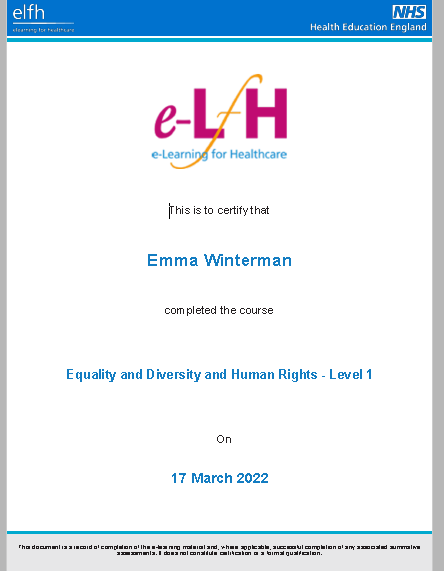 E-LEARNING FOR HEATH EQUALITY AND DIVERSITY 
AND HUMAN RIGHTS COURSE CONTENT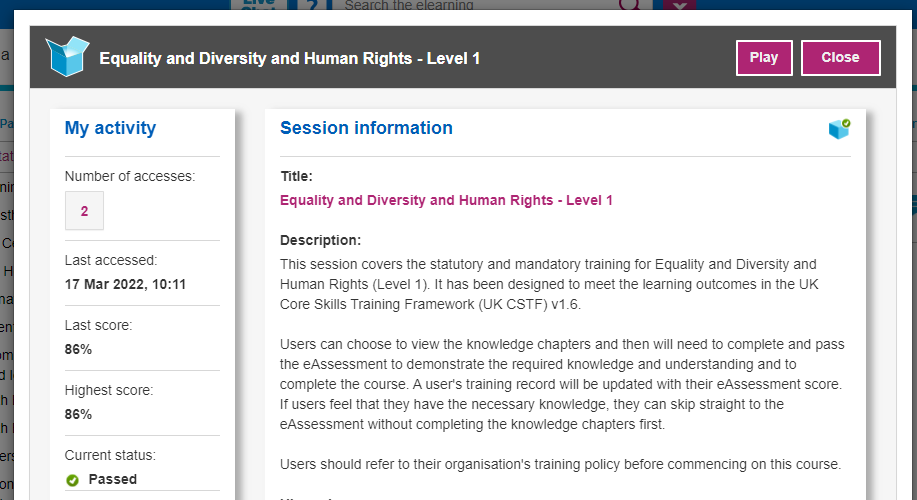 PROFESSIONAL VALUES AND ACADEMIC SKILLS MODULE LEARNING OVERVIEW AND OUTCOMES. 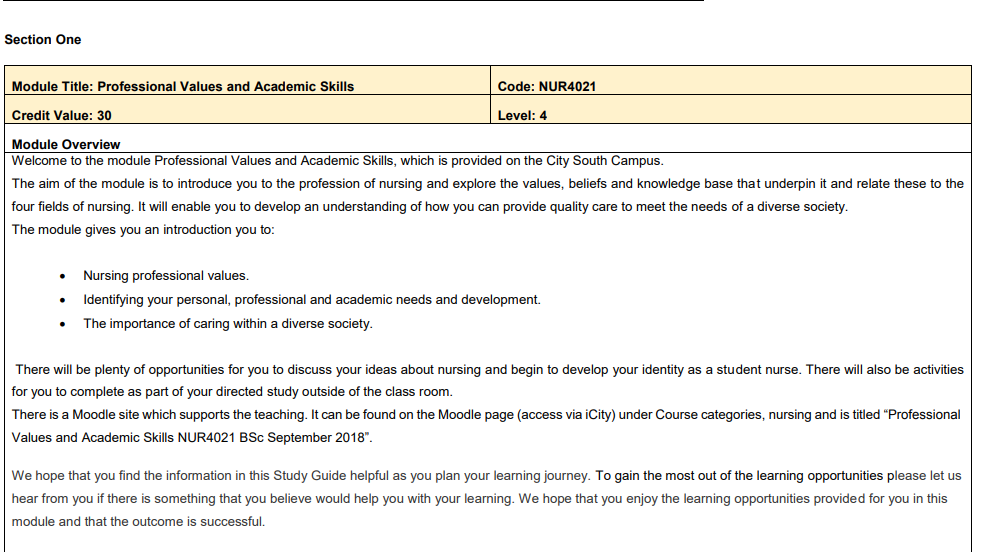 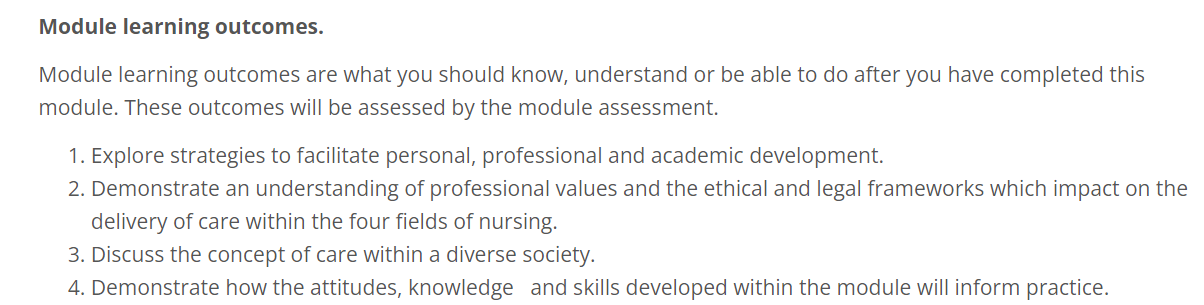 ACADEMIC AND PRACTICE ENQUIRY MODULE LEARNING OVERVIEW AND OUTCOMES. 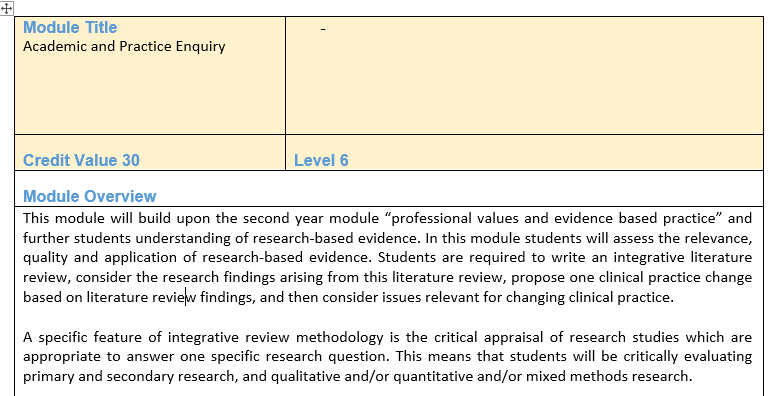 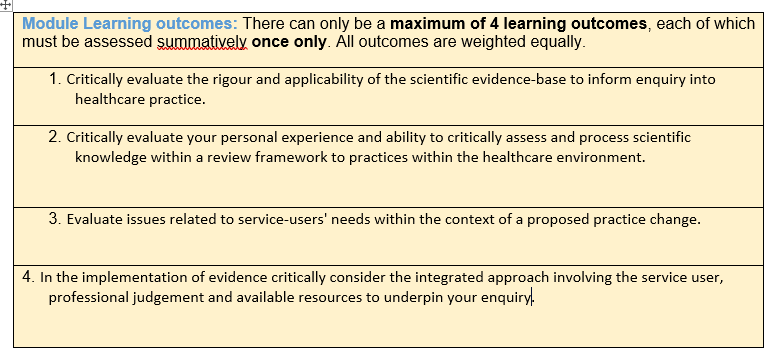 SAFEGUARDING TRAINING 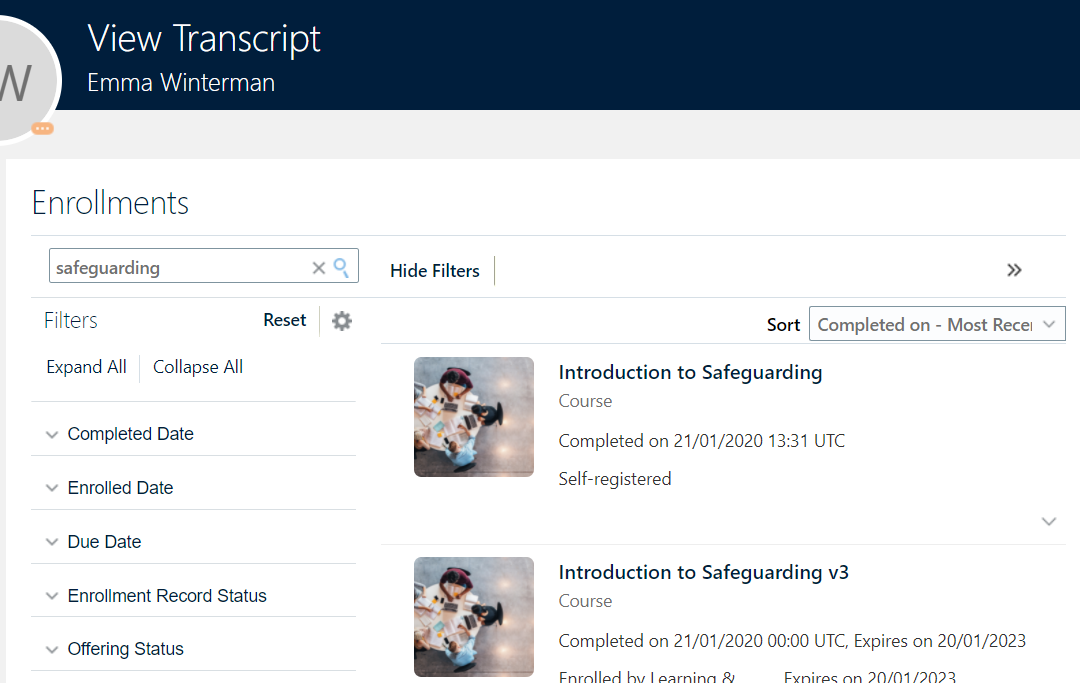 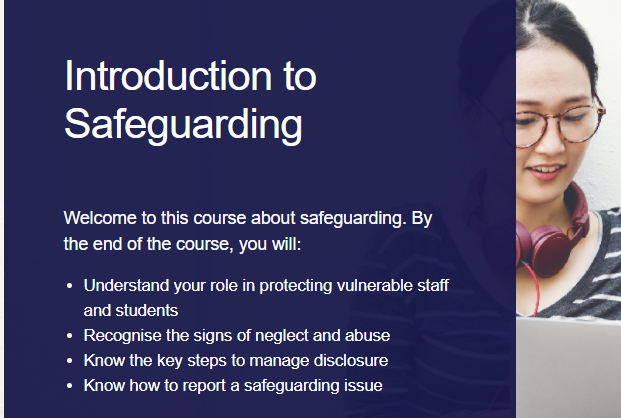 INTRODUCTION TO LEADERSHIP AND TEAMWORK MODULE LEARNING OVERVIEW AND OUTCOMES. 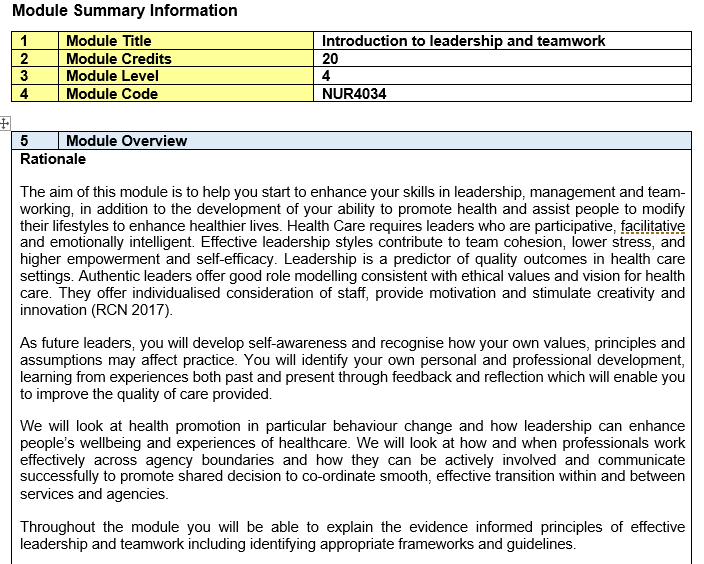 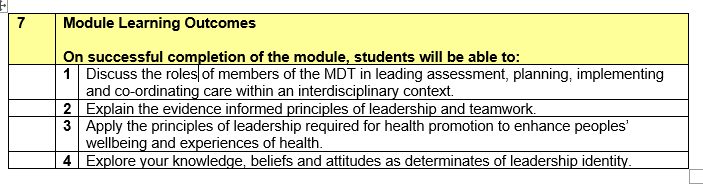 CERTIFICATE OF GCSES WOULD BE 
INCLUDED ON THIS PAGE. COPY OF HEALTH CARE SUPPORT WORKER JOB DESCRIPTION WOULD BE INCLUDED ON THIS PAGE ALONGSIDE EVIDENCE THAT YOU WORKED IN THE ROLE SUCH AS AN OFFER LETTER, CONTRACT OR PAYSLIP. 